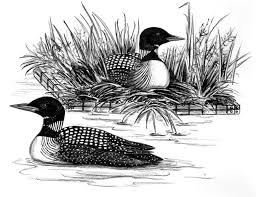 Big Fish Lake Association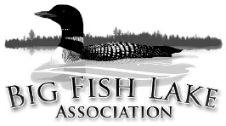 27715 Hidden Cove RdCold Spring, MN 56320                                        www.bigfish.mnlakesandrivers.org2018 Membership Dues  (For January 1 – December 31, 2018)To:	                     Your 2016 donation was: $                             Your 2017 Donation was: $Please consider increasing your 2018 donation to help us protect our lake from AIS!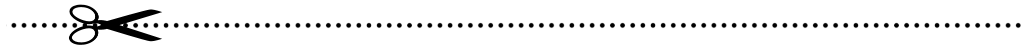 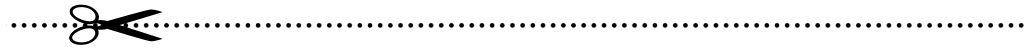 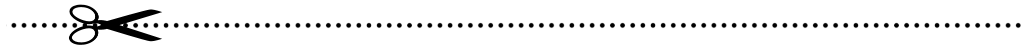 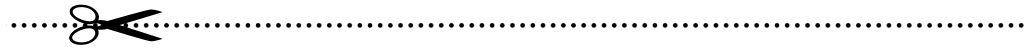 Please write check to:  Big Fish Lake Association or BFLAProperty Address:  Comments or Suggestions:Your payment of dues and donation are tax deductible to the extent allowed by law.  No goods or services will be provided in exchange for your dues and donation.Please return this updated portion with your payment by December 31, 2017.$60.00Level 1 – Loon Lover’s Basic Membership  Help cover the association’s operational costs.  Help cover the association’s operational costs.$75.00Level 2 – Eurasian Milfoil Evaders  100% participation at this level will provide for minimal boat inspections.  100% participation at this level will provide for minimal boat inspections.$100.00Level 3 – Starry Stonewort Haters  This is the amount necessary (at 100% participation) to perform boat inspections for 3 months,    EVERY DAY, beginning on the Fishing Opener in May to August 15, 2018.  This is the amount necessary (at 100% participation) to perform boat inspections for 3 months,    EVERY DAY, beginning on the Fishing Opener in May to August 15, 2018.$250.00Level 4 – AIS Combatants (new timeline to go from 5 to 6 months!)  At 100% participation we would be able to perform boat inspections for 6 months, EVERY DAY,   beginning at the opening of the crappie season in the beginning of May through October, 2018.  At 100% participation we would be able to perform boat inspections for 6 months, EVERY DAY,   beginning at the opening of the crappie season in the beginning of May through October, 2018.$500.00+Level 5 – Sunset Cruisers  Help ensure Big Fish Lake as a pristine natural resource for us and future generations.  Help ensure Big Fish Lake as a pristine natural resource for us and future generations.On FileEnter New/Updated InformationE-mail: Tel: Membership DuesAdd’l InspectionsTotal Donation$_________$_________$_________